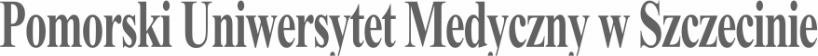 SYLABUS ZAJĘĆ Informacje ogólne Informacje szczegółowe *Sposoby weryfikacji efektów uczenia się: ZT – zaliczenie testowe Nazwa zajęć: Od objawów do rozpoznania - rozumowanie kliniczne w internieNazwa zajęć: Od objawów do rozpoznania - rozumowanie kliniczne w internieRodzaj zajęć obieralnyWydział PUM Wydział Medycyny i Stomatologii Kierunek studiów Lekarski Specjalność - Poziom studiów jednolite magisterskie Forma studiów Stacjonarne / niestacjonarneRok studiów /semestr studiów V, semestr IX i X Liczba przypisanych punktów ECTS 1 Formy prowadzenia zajęć (liczba godzin) seminaria 20hSposoby weryfikacji i oceny efektów uczenia się  ☒zaliczenie na ocenę: ☐ opisowe ☒ testowe ☐ praktyczne ☐ ustne  ☐ zaliczenie bez oceny  ☐ egzamin końcowy: ☐ opisowy ☐ testowy ☐ praktyczny ☐ ustny Kierownik jednostki Prof. dr hab. Marek BrzoskoAdiunkt dydaktyczny lub osoba odpowiedzialna za przedmiot dr n. med. Jacek Flicińskijacek.flicinski@pum.edu.pl, tel. 914253340Nazwa i dane kontaktowe jednostki Katedra Reumatologii i Chorób Wewnętrznych, Klinika Reumatologii, Chorób Wewnętrznych, Diabetologii, Geriatrii i Immunologii Klinicznej SPSK1,71 – 252 Szczecin ul. Unii Lubelskiej 1Strona internetowa jednostki https://www.pum.edu.pl/wydzialy/wydzial-lekarsko-stomatologiczny/klinika-reumatologii-i-chorob-wewnetrznychJęzyk prowadzenia zajęć polskiCele zajęć Cele zajęć Wzmocnienie umiejętności diagnostyki różnicowej najczęściej występujących objawów na podstawie analizy przypadków klinicznych. Nauczenie praktycznego postępowania w diagnostyce stanów ostrych. Wzmocnienie umiejętności korzystania ze zdobytej wiedzy na temat patofizjologii, objawów klinicznych oraz diagnostyki.Wymagania wstępne w zakresie Wiedzy Podstawowe umiejętności w symptomatologii chorób dorosłych, diagnostyki laboratoryjnej i obrazowej.Wymagania wstępne w zakresie Umiejętności Umiejętność analizowania i wnioskowania, prowadzenia dyskusji. Wymagania wstępne w zakresie Kompetencji społecznych Zdolność współpracy w grupie, kultura osobista, odpowiedzialność za powierzone zadania. EFEKTY UCZENIA SIĘ EFEKTY UCZENIA SIĘ EFEKTY UCZENIA SIĘ EFEKTY UCZENIA SIĘ lp. efektu uczenia się Student, który zaliczył ZAJĘCIA wie/umie/potrafi: SYMBOL (odniesienie do) efektów uczenia się dla kierunku Sposób weryfikacji efektów uczenia się* W01 Zna i rozumie przyczyny, objawy, zasady diagnozowania i postępowania terapeutycznego w odniesieniu do najczęstszych chorób wewnętrznych występujących u osób dorosłych oraz ich powikłań: chorób układu wydzielania wewnętrznego, w tym różnych typów cukrzycy i zespołu metabolicznego, hipoglikemii, otyłości, dyslipidemii E.W7 ZU, ZT, O W02 Zna rodzaje materiałów biologicznych wykorzystywanych w diagnostyce laboratoryjnej oraz zasady pobierania materiału do badań E.W37 ZU, O W03 Zna i rozumie możliwości i ograniczenia badań laboratoryjnych w stanach nagłych E.W39 ZU, ZT, O U01Planuje postępowanie diagnostyczne, terapeutyczne i profilaktyczne E.U16 ZU, ZT, O, S U02Interpretuje badania laboratoryjne i identyfikuje przyczyny odchyleń E. U24ZU, ZT, O, SK01 Dostrzegania i rozpoznawania własnych ograniczeń oraz dokonywania samooceny deficytów i potrzeb edukacyjnychK.5OTabela efektów UCZENIA SIĘ w odniesieniu do formy zajęć Tabela efektów UCZENIA SIĘ w odniesieniu do formy zajęć lp. efektu uczenia się Efekty uczenia się Forma zajęć Forma zajęć Forma zajęć lp. efektu uczenia się Efekty uczenia się WykładSeminariumĆwiczeniaĆwiczenia kliniczneSymulacjeE-learning Inne formyW01 E.W7 XW02 E.W37 XW03 E.W39 XU01E.U16 XU02 E. U24XU01 K.5XTABELA TREŚCI PROGRAMOWYCH TABELA TREŚCI PROGRAMOWYCH lp. treści programowej Treści programowe Liczba godzin Odniesienie do efektów uczenia się do ZAJĘĆ Seminaria                                         15hSeminaria                                         15hTK01 Pacjent z dusznością – przypadki kliniczne, diagnostyka różnicowa.3W01, W02, W03, U01, U02, K01 TK 02 Pacjent z bólem w klatce piersiowej – diagnostyka różnicowa na przykładzie przypadków klinicznych.3W01, W02, W03, U01, U02, K01 TK03 Pacjent z ostrym bólem brzucha – diagnostyka różnicowa na przykładzie przypadków klinicznych.3 W01, W02, W03, U01, U02, K01 TK04 Pacjent z zaburzeniami świadomości – diagnostyka różnicowa na przykładzie przypadków klinicznych. 3W01, W02, W03, U01, U02, K01 TK05Pacjent z dolegliwościami ze strony układu kostno-stawowego – diagnostyka różnicowa na przykładzie przypadków klinicznych. 3W01, W02, W03, U01, U02, K01 Zalecana literatura: 1. Interna Szczeklika 2022. Gajewski P, Szczeklik A. Wydawnictwo Medycyna Praktyczna, Kraków 2022. 2. Davidson Choroby Wewnętrzne. Ralston SH, Strachan MWJ, Penman ID, Hobson RP. Wydawnictwo Edra Urban & Partner, Wrocław 2020. Nakład pracy studenta   Forma nakładu pracy studenta (udział w zajęciach, aktywność, przygotowanie sprawozdania, itp.) Obciążenie studenta [h] Forma nakładu pracy studenta (udział w zajęciach, aktywność, przygotowanie sprawozdania, itp.) W ocenie (opinii) nauczyciela Godziny kontaktowe z nauczycielem 15Przygotowanie do ćwiczeń/seminarium 5Czytanie wskazanej literatury Napisanie raportu z laboratorium/ćwiczeń/przygotowanie projektu/referatu itp. Przygotowanie do kolokwium/kartkówki 5Przygotowanie do egzaminu Inne ….. Sumaryczne obciążenie pracy studenta 25Punkty ECTS 1 Uwagi Uwagi 